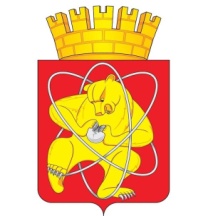 Городской округ «Закрытое административно – территориальное образование  Железногорск Красноярского края»АДМИНИСТРАЦИЯ ЗАТО г. ЖЕЛЕЗНОГОРСКПОСТАНОВЛЕНИЕ25.04.2023                                                                                                                                          № 783г. ЖелезногорскО внесении изменений в постановление Администрации ЗАТО г. Железногорск 
от 26.12.2022 № 2746 «Об утверждении муниципальных заданий муниципальным спортивным школам ЗАТО Железногорск на 2023 год и плановый период 2024 и 2025 годов»	В соответствии с Бюджетным кодексом Российской Федерации, Федеральным законом от 03.11.2006 № 174-ФЗ «Об автономных учреждениях», Уставом городского округа «Закрытое административно-территориальное образование Железногорск Красноярского края», постановлением Администрации ЗАТО г. Железногорск от 04.12.2015 № 1995 «Об утверждении Порядка формирования муниципального задания в отношении муниципальных учреждений ЗАТО Железногорск и финансового обеспечения выполнения муниципального задания»,ПОСТАНОВЛЯЮ:1. Внести в постановление от 26.12.2022 № 2746 «Об утверждении муниципальных заданий муниципальным спортивным школам ЗАТО Железногорск на 2023 год и плановый период 2024 и 2025 годов» следующие изменения:1.1. В пункте 1.1 постановления слова «Муниципальному автономному учреждению «Спортивная школа «Юность» заменить словами «Муниципальному автономному учреждению дополнительного образования Спортивная школа «Юность».1.2. В пункте 1.2 постановления слова «Муниципальному бюджетному учреждению «Спортивная школа № 1» заменить словами «Муниципальному бюджетному учреждению дополнительного образования Спортивная школа № 1».1.3. В пункте 1.3 постановления слова «Муниципальному бюджетному учреждению «Спортивная школа по спортивным играм «Смена» заменить словами «Муниципальному бюджетному учреждению дополнительного образования Спортивная школа по спортивным играм «Смена».1.4. Приложение № 1 к постановлению изложить в новой редакции согласно Приложению № 1 к настоящему постановлению.1.5. Приложение № 2 к постановлению изложить в новой редакции согласно Приложению № 2 к настоящему постановлению.1.6. Приложение № 3 к постановлению изложить в новой редакции согласно Приложению № 3 к настоящему постановлению.2. Управлению      внутреннего      контроля      Администрации      ЗАТО      г. Железногорск (В.Г. Винокурова) довести до сведения населения настоящее постановление через газету «Город и горожане».3. Отделу общественных связей Администрации ЗАТО г. Железногорск (И.С. Архипова) разместить настоящее постановление на официальном сайте Администрации ЗАТО г. Железногорск в информационно-телекоммуникационной сети «Интернет».	4.  Контроль   над   исполнением   настоящего   постановления оставляю за собой.	5. Настоящее постановление вступает в силу после его официального опубликования.6. Установить, что положения:- части № 1 разделов № 1-17 приложения № 1 к постановлению, части № 1 разделов № 1-19 приложения № 2 к постановлению, части № 1 разделов № 1-12 приложения № 3 к постановлению применяются к правоотношениям с 01.01.2023 по 30.04.2023;- части № 1 разделов № 18-35 приложения № 1 к постановлению, части № 1 разделов № 20-39 приложения № 2 к постановлению, части № 1 разделов № 13-25 приложения № 3 к постановлению применяются к правоотношениям с 01.05.2023.Исполняющий обязанностиГлавы ЗАТО г. Железногорск							 Д.А. Герасимов